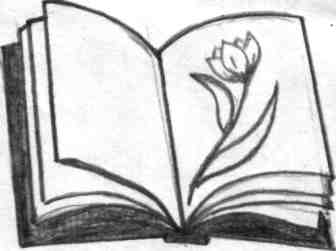 Муниципальное  общеобразовательное учреждение « Основная общеобразовательная школа п.Восточный Дергачевского района Саратовской области»План мероприятий, посвященный юбилею Саратовской областиВ МОУ «ООШ п. Восточный» на  29. 03. 2016 уч. годуИсполн. Кулжанова А.А№ п/пНаименование мероприятияДата  выполненияКласс Ответственный 1Оформление информационных стендов Саратовский край в годы ВОВ  Март 1 – 9  Кл. рук.Зам.дир по В.Р2Тематические классные часы, посвященные юбилею области: «История моей семьи в истории моего края» «Великие  музыканты и композиторы  Саратова и Саратовской области»Март 5- 7 кл (4 учащ)8-9 кл (8 учащ)Кл. рук Лебедев А.А.Кл. рукСадыкова А.Б